Демонстрационный вариант оценочных (контрольно-измерительных) материалов для проведения промежуточной аттестации по предмету математика в 10 классе (годовой срез)Демонстрационный вариант предназначен для того, чтобы дать представление о структуре, форме, уровне сложности, критериях оценивания контрольно-измерительных материалов для проведения промежуточной аттестации по математике в 10 классе. Промежуточная аттестация проводится в соответствии с «Положением о текущем контроле успеваемости и промежуточной аттестации учащихся МАОУ  «Гимназия № 80 г.Челябинска». Контрольно-измерительные материалы позволяют установить уровень освоения обучающимися образовательной программы по предмету математика за курс 10 класса. Работа проводится в формате ЕГЭ. Спецификация  контрольно-измерительных материаловРабота состоит из 2 частей.Первая часть состоит из 12 заданий (9 заданий по алгебре и 3 задания по геометрии).Вторая часть состоит из 3 заданий (2 задания по алгебре и 1 задание по геометрии).Всего в работе 15 задания, из которых 12 заданий базового уровня, 3 задания повышенного уровня.Кодификатортребований к уровню подготовки учащихся 10 классовКодификатор требований к уровню подготовки учащихся  образовательных организаций для проведения итоговой аттестации по математике составлен на основе Обязательного минимума содержания основных образовательных программ и Требований к уровню подготовки выпускников средней школы (приказ Минобразования России от 05.03.2004 № 1089 «Об утверждении федерального компонента Государственных стандартов начального общего, основного общего и среднего (полного) общего образования»).Критерии оцениванияРабота рассчитана на 180 минут.Для оценивания результатов выполнения работ выпускниками используется общий балл. Максимальный балл за работу в целом — 19.Задания с № 1 по № 12  оцениваемые 1 баллом, считаются выполненными верно, если указан верный ответ (в заданиях с кратким ответом). Задания  № 13  и  № 14 оцениваемые в 2 балла, задание № 15 оценивается 3 балла. Задания № 13 – № 15 считаются выполненными верно, если обучающийся выбрал правильный путь решения, из письменной записи решения понятен ход его рассуждений, получен верный ответ. В этом случае ему выставляется полный балл, соответствующий данному заданию. Если в решении допущена ошибка, не имеющая принципиального характера и не влияющая на общую правильность хода решения, то участнику выставляется 1 балл.Оценка «2» ставится,если ученик набрал менее 9 баллов. Оценка «3» ставится, если ученик набрал от 9 до 11 баллов (при этом решены 2 геометрические задачи)Оценка «4» ставится, если ученик набрал от 12 до 14 баллов.Оценка «5» ставится, если ученик набрал 15 - 19 баллаДемоверсия работы по математике. 10 класс.Часть 1Больному прописано лекарство, которое нужно пить по  3 раза в день в течение 18 дней. Лекарство выпускается в упаковках по 8 таблеток по . Какого наименьшего количества упаковок хватит на весь курс лечения?На рисунке показано изменение температуры воздуха на протяжении трех суток. По горизонтали указывается дата и время суток, по вертикали — значение температуры в градусах Цельсия. Определите по рисунку разность между наибольшей и наименьшей температурой воздуха 19 декабря.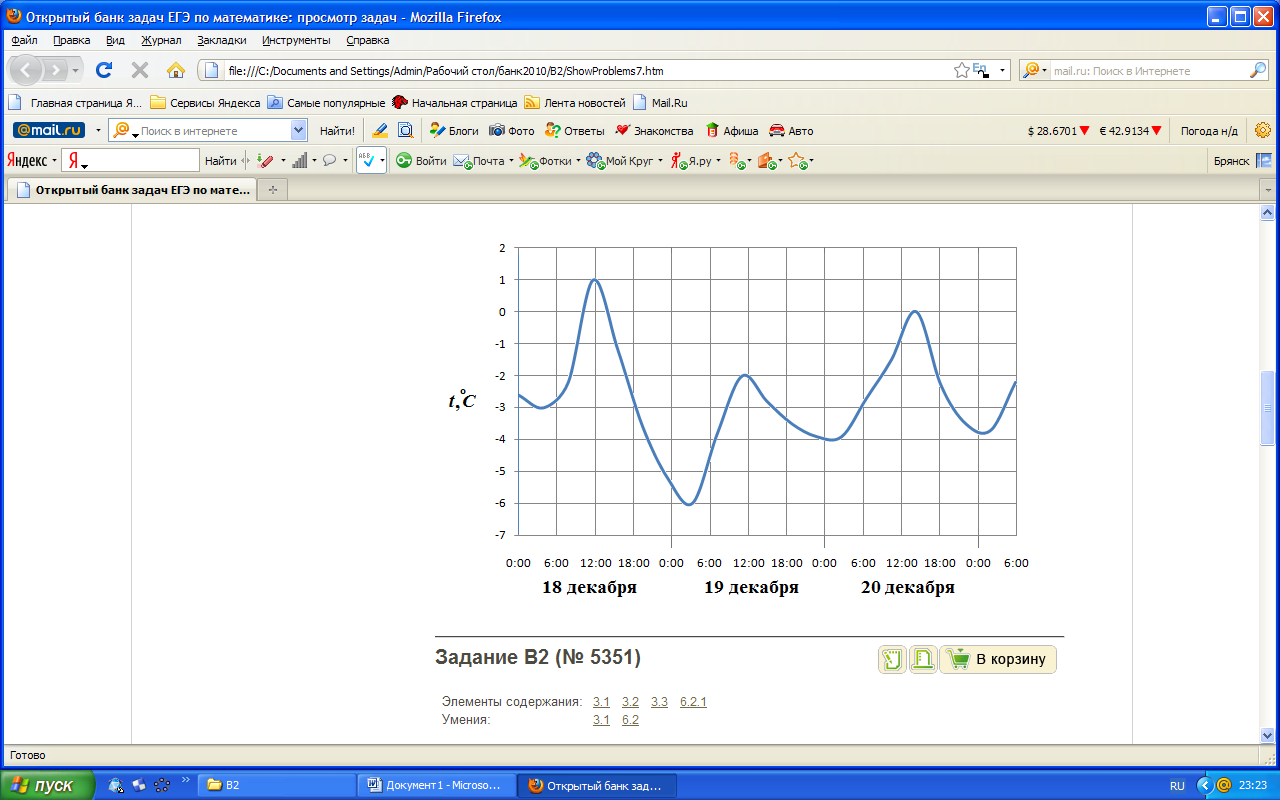 На клетчатой бумаге с клетками размером  изображена трапеция (см. рисунок). Найдите его площадь в квадратных сантиметрах.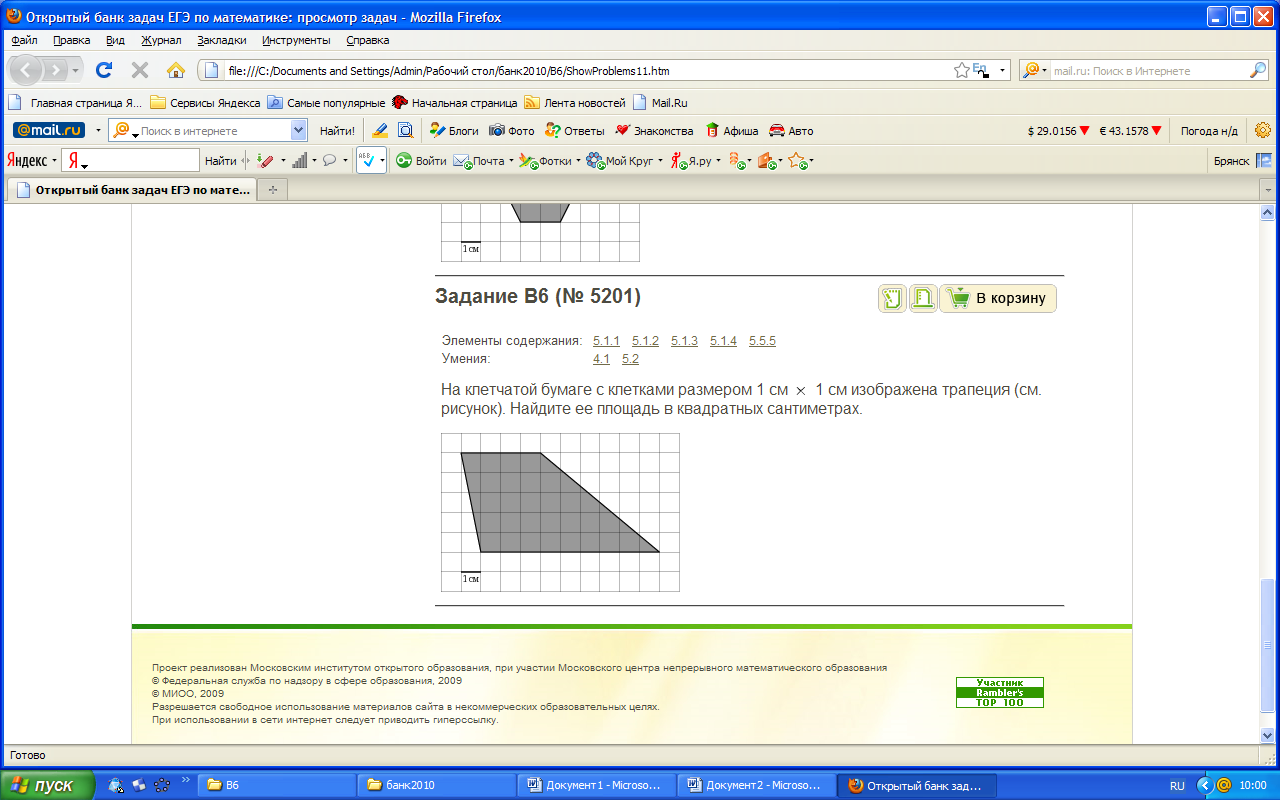 Люба дважды бросает игральный кубик. В сумме у нее выпало 8 очков. Найдите вероятность того, что при втором броске выпало 2 очка.Найдите значение выражения .В параллелограмме ABCD AB = 3, AD = 21, . Найдите большую высоту параллелограмма.Найдите больший корень уравнения Стороны основания правильной четырехугольной пирамиды равны 10, боковые ребра равны Найдите площадь поверхности этой пирамиды.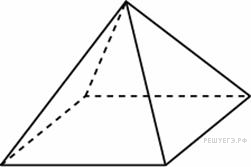 Найдите корни уравнения: . Небольшой мячик бросают под острым углом  к плоской горизонтальной поверхности земли. Расстояние, которое пролетает мячик, вычисляется по формуле  (м), где  м/с – начальная скорость мячика, а  - ускорение свободного падения (считайте ). При каком наименьшем значении угла (в градусах) мячик перелетит реку шириной 20 м?Смешали некоторое количество 16-процентного раствора некоторого вещества с таким же количеством 12-процентного раствора этого вещества. Сколько процентов составляет концентрация получившегося раствора?Вычеркните в числе 74513527 три цифры так, чтобы получившееся число делилось на 15. В ответе укажите ровно одно получившееся число.Часть 2а) Решите уравнение 2б) Укажите корни, принадлежащие отрезку . Решите неравенство: 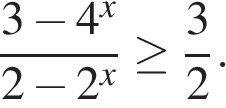 Точка Е  — середина стороны BС квадрата АВСD. Серединные перпендикуляры к отрезкам АЕ и ЕС пересекаются в точке O.а) Докажите, что .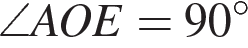 б) Найдите .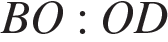 код разделаКодконтролируемоготребования(умения)Требования (умения), проверяемыезаданиями экзаменационной работы1Уметь выполнять вычисления и преобразованияУметь выполнять вычисления и преобразования11.1.1 Целые числа,  11.1.3Дроби, проценты, рациональные числа11.2.7	  Синус и косинус двойного угла	11.4.2 Преобразования выражений, включающих операцию возведения в степень11.4.4Преобразования тригонометрических выражений11.4.5  Преобразование выражений, включающих операцию логарифмирования2Уметь решать уравнения и неравенстваУметь решать уравнения и неравенства22.1.2 Рациональные уравнения, 22.1.6  Логарифмические уравнения22.1.4 Тригонометрические уравнения22.1.12  Решение задач из различных областей науки22.3Решать рациональные, показательные и логарифмические неравенства, их системы4Уметь выполнять действия с геометрическими фигурами, координатами и векторамиУметь выполнять действия с геометрическими фигурами, координатами и векторами44.1Решать планиметрические задачи на нахождениегеометрических величин (длин, углов, площадей)5Уметь строить и исследовать простейшие математические моделиУметь строить и исследовать простейшие математические модели55.1.2 Параллелограмм, прямоугольник, ромб, квадрат 55.1.3 Трапеция55.5.5 Площадь треугольника, параллелограмма, трапеции, круга, сектора55.5.7 Объём куба, прямоугольного параллелепипеда, пирамиды, призмы, Отношение длин, площадей, объемов подобных фигур, Подобие6Уметь использовать приобретенные знания и умения в практической деятельности и повседневной жизниУметь использовать приобретенные знания и умения в практической деятельности и повседневной жизни66.2.1 Табличное и графическое представление данных66.3.1 Вероятности событий 66.3.2 Использования вероятностей и статистики при решении прикладных задач